Lundapsykologernas styrelse	Sammanträdesdatum	Sida 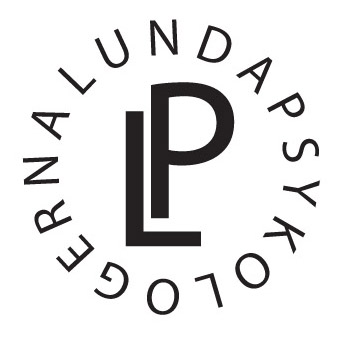 SAMMANTRÄDESPROTOKOLL	2017-03-23	1 (3)Protokoll 2017:4Plats	Tid	P005, Hus P, Paradisgatan 5 P, Lund	Klockan 12:05 - 13:00Närvarande:Beslutande ledamöter	Alexander Heckler	Ordförande Joakim Kennberg	Vice-ordförandeIsak Laghem	SekreterareJakob Nilsson	EkonomiansvarigMalin Norrman Harling	Ordförande jämlikhetsutskottetFanny Söderberg	Ordförande nätverksutskottetLinnéa Eng	Ordförande utbildningsutskottetÖvriga 	Erik Sigurdsson	Vice ordförande nätverksutskottetJakob Nilsson		Studentrepresentant ledningsgruppen tillika representant 			Sveriges Psykologförbunds studentförening Lund (SPFS)Linnéa Eng	Studentrepresentant ledningsgruppen tillika representant för SPFS§ Ärende:Mötets öppnandeMötet öppnas kl. 12:06.2. Utseende av justeringspersonStyrelsen beslutaratt	utse Linnéa Eng till justeringsperson jämte ordförande Alexander Heckler. Mötets beslutsmässighetMötet är beslutsmässigt. 4. AdjungeringarAlla närvarande adjungeras.5. Fastställande av dagordningen. Dagordningen fastställs. Punkterna 20-23 från föregående styrelsemöte (2017:3) kommer att behandlas, men dåvarande punktnumreringar justeras så att de passar föreliggande mötesordning. Ordinarie punkt 7 ”Genomgång av föregående protokoll” stryks då tillräckligt med tid inte har givits för sammanställning av föregående protokoll.Därefter beslutar styrelsenatt 	godkänna dagordningen. 6. MårundaGenomförs inte då styrelsen inte finner något behov av att utföra en runda för ett så kort möte.7. Genomgång av föregående protokollStruken.8. Siegvaldbalen 2017Alexander tar vid där föregående möte avslutades: Styrelsen måste fatta ett beslut om hur mycket medel man kan tänka sig att bistå balkommittén med, eftersom balevenemanget förmodligen kommer att gå med förlust med nuvarande deltagarantal. Alexander informerar att kommittén är väl medveten om Lp:s begränsade resurser och att man försöker stabilisera ekonomin så gott man kan – man letar efter ett billigare band än den nuvarande bokningen och har sökt sponsring från olika håll. I nuläget innefattar budgeteringen ingen sponsring över huvud taget för att täcka ett ”worst-case scenario”. Den maximala förlusten för balen blir då 4000 kronor, av vilket en del (ca 1800 kronor) skulle kunna täckas av vinsten från förra balen och en andel av Sesus föreningsanslag (ca 1300). Alexander frågar om Styrelsen kan överväga att anslå mellanskillnaden upp till förlustens totala belopp, om nu förlusten blir så pass stor. Alla närvarande får säga sin mening och därefter röstar alla röstberättigade. Styrelsen beslutar enhälligt	att	 bistå balkommittén med hela det framtida förlustbeloppet upp till 4000 kronor.9. Datum för nästa fika med LpJoakim har kollat på datum vecka 15 (10-14/4 med långfredagen borträknad), men eftersom påskveckan infaller då behöver fikan hållas i början av veckan. Joakim föreslår att 10/4 bokas preliminärt, vilket styrelsen bifaller. Utöver Joakim kan Isak, Fanny och Linnéa delta.10. Datum och fikaansvar för nästa styrelsemöteNästa möte har redan schemalagts 2017-04-03. Linnéa var preliminärt fikaansvarig, men berättar att hon förmodligen kommer att behöva göra en observationsuppgift för skolan då och att ansvaret kommer att behöva läggas på någon annan. Isak anmäler sig frivillig att överta fikaansvaret till nästa möte.11. Övriga ärendenNuvarande styrelse finns fortfarande inte fångad på bild. 7/4 beslutas bli preliminärt datum för fotografering av terminens styrelse.Jakob påminner om att fylla i medlemslistor för utskotten eftersom listorna behöver skickas in till Sesus 10/4. Alexander föreslår att styrelsen ska rikta insatser åt att få till stånd bättre praxis kring att registrera aktiva medlemmar och då särskilt beträffande personer som kommer på Lp:s föreläsningar men inte är aktiva i något utskott. Detta skulle bättra Lp:s inkomster och ge en mer rättvis bild av föreningens aktivitetsgrad. Alexander föreslår att styrelsen avsätter tid framöver att diskutera frågan närmare.12. UtcheckningGenomförs inte av samma skäl som anförts i punkt 6.13. Mötets avslutandeMötet avslutas kl. 12:36.___________________________________		___________________________________Isak Laghem				Alexander HecklerSekreterare	 			Ordförande	___________________________________Linnéa EngJusterare 